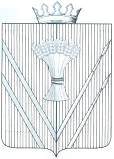 АДМИНИСТРАЦИЯВЕРЕЩАГИНСКОГО МУНИЦИПАЛЬНОГО РАЙОНАПОСТАНОВЛЕНИЕ26.02.2014                                                                                                                №  69О внесении изменений в ведомственную целевую Программу«Развитие сельского хозяйстваВерещагинского муниципального районана 2014-2015 годы»,  утверждённую постановлением  администрации муниципального района от 30.10.2013 № 519       В соответствии с Порядком разработки, утверждения и реализации ведомственных целевых программ, утверждённым постановлением администрации  Верещагинского муниципального района от 01.08.2013 года        №321, руководствуясь частями 1, 2 статьи 56 Устава муниципального образования «Верещагинский муниципальный район»,ПОСТАНОВЛЯЮ:       1.Внести в ведомственную целевую программу «Развитие  сельского хозяйства  Верещагинского муниципального района на 2014-2015 годы», утверждённую постановлением администрации Верещагинского муниципального района от 30.10.2013 №519 следующие изменения:      1.1 пункт 4 раздела 1.1 «Общая характеристика сферы реализации ведомственной целевой программы и прогноз её развития» изложить в новой редакции:    «4. Мероприятия по стимулированию роста производства основных видов    сельскохозяйственной продукции, создание условий для проведения работ в оптимальные агротехнические сроки, развитие кадрового потенциала:        а)  Возмещение части затрат сельхозпроизводителям на приобретение ГСМ.Цель мероприятия – обеспечение своевременного и эффективного проведения сезонных сельскохозяйственных работ  товаропроизводителями.Механизм реализации – поддержка из районного бюджета путём возмещения части затрат на приобретение горюче-смазочных материалов (ГСМ) в период сезонных работ в растениеводстве. Реализация данной поддержки приведёт к снижению потери урожая зерновых и кормовых культур, а также повысит качество заготовляемых кормов.       б) Возмещение части затрат сельхозпроизводителям по межеванию и оформлению земельных участков из земель сельскохозяйственного назначения.Цель мероприятия – увеличение количества оформленных земель сельскохозяйственного назначения.Механизм реализации – возмещение части затрат по межевании сельскохозяйственных земель (невостребованных долей, паёв) за 1 гектар 150 рублей, но не более 50% затрат. Ожидаемый результат: увеличение доходной части бюджета.       в) Грантовая поддержка образовательных учреждений района по профессиональной подготовке трактористов-машинистов. Порядки  возмещения части затрат по выше перечисленным направлениям утверждаются правовым актом администрации Верещагинского муниципального района.       1.2 Приложение к ведомственной целевой программе «Развитие сельского хозяйства Верещагинского муниципального района на 2014-2015 годы» изложить в новой редакции:«Характеристика ведомственной целевой программы    «Развитие сельского хозяйства Верещагинского муниципального  района на 2014-2015 годы»     2.Настоящее постановление вступает в силу с момента опубликования в районной газете «Заря» и распространяется на правоотношения с 01.01.2014 года.Глава муниципального района-глава администрации Верещагинскогомуниципального района                                                                      С.В. Кондратьев   Наименование  
цели, задач,    
мероприятий программыОбъем финансирования   
(тыс. руб.)Объем финансирования   
(тыс. руб.)Объем финансирования   
(тыс. руб.)Показатели результативности выполнения     
программыПоказатели результативности выполнения     
программыПоказатели результативности выполнения     
программыПоказатели результативности выполнения     
программыПоказатели результативности выполнения     
программыПоказатели результативности выполнения     
программыПоказатели результативности выполнения     
программыПоказатели результативности выполнения     
программыНаименование  
цели, задач,    
мероприятий программывсегов том числе по годам     в том числе по годам     наименование
показателяед. 
изм.2012год2012годплан по годамплан по годамплан по годамплан по годамНаименование  
цели, задач,    
мероприятий программывсего20142015наименование
показателяед. 
изм.2012год2012год2014201420152015123456778899Цель программы - создание условий для развития  Программы сельскохозяйственного производства в поселениях, входящих в состав Верещагинского муниципального района, расширения рынка сбыта сельскохозяйственной продукции, сырья и продовольствия, содействие развитию малых форм хозяйствования на территории Верещагинского  муниципального района.                         Цель программы - создание условий для развития  Программы сельскохозяйственного производства в поселениях, входящих в состав Верещагинского муниципального района, расширения рынка сбыта сельскохозяйственной продукции, сырья и продовольствия, содействие развитию малых форм хозяйствования на территории Верещагинского  муниципального района.                         Цель программы - создание условий для развития  Программы сельскохозяйственного производства в поселениях, входящих в состав Верещагинского муниципального района, расширения рынка сбыта сельскохозяйственной продукции, сырья и продовольствия, содействие развитию малых форм хозяйствования на территории Верещагинского  муниципального района.                         Цель программы - создание условий для развития  Программы сельскохозяйственного производства в поселениях, входящих в состав Верещагинского муниципального района, расширения рынка сбыта сельскохозяйственной продукции, сырья и продовольствия, содействие развитию малых форм хозяйствования на территории Верещагинского  муниципального района.                         Цель программы - создание условий для развития  Программы сельскохозяйственного производства в поселениях, входящих в состав Верещагинского муниципального района, расширения рынка сбыта сельскохозяйственной продукции, сырья и продовольствия, содействие развитию малых форм хозяйствования на территории Верещагинского  муниципального района.                         Цель программы - создание условий для развития  Программы сельскохозяйственного производства в поселениях, входящих в состав Верещагинского муниципального района, расширения рынка сбыта сельскохозяйственной продукции, сырья и продовольствия, содействие развитию малых форм хозяйствования на территории Верещагинского  муниципального района.                         Цель программы - создание условий для развития  Программы сельскохозяйственного производства в поселениях, входящих в состав Верещагинского муниципального района, расширения рынка сбыта сельскохозяйственной продукции, сырья и продовольствия, содействие развитию малых форм хозяйствования на территории Верещагинского  муниципального района.                         Цель программы - создание условий для развития  Программы сельскохозяйственного производства в поселениях, входящих в состав Верещагинского муниципального района, расширения рынка сбыта сельскохозяйственной продукции, сырья и продовольствия, содействие развитию малых форм хозяйствования на территории Верещагинского  муниципального района.                         Цель программы - создание условий для развития  Программы сельскохозяйственного производства в поселениях, входящих в состав Верещагинского муниципального района, расширения рынка сбыта сельскохозяйственной продукции, сырья и продовольствия, содействие развитию малых форм хозяйствования на территории Верещагинского  муниципального района.                         Цель программы - создание условий для развития  Программы сельскохозяйственного производства в поселениях, входящих в состав Верещагинского муниципального района, расширения рынка сбыта сельскохозяйственной продукции, сырья и продовольствия, содействие развитию малых форм хозяйствования на территории Верещагинского  муниципального района.                         Цель программы - создание условий для развития  Программы сельскохозяйственного производства в поселениях, входящих в состав Верещагинского муниципального района, расширения рынка сбыта сельскохозяйственной продукции, сырья и продовольствия, содействие развитию малых форм хозяйствования на территории Верещагинского  муниципального района.                         Цель программы - создание условий для развития  Программы сельскохозяйственного производства в поселениях, входящих в состав Верещагинского муниципального района, расширения рынка сбыта сельскохозяйственной продукции, сырья и продовольствия, содействие развитию малых форм хозяйствования на территории Верещагинского  муниципального района.                         Задача 1.    Улучшение материально-технической базы, развитие малых форм хозяйствования на селе.Задача 1.    Улучшение материально-технической базы, развитие малых форм хозяйствования на селе.Задача 1.    Улучшение материально-технической базы, развитие малых форм хозяйствования на селе.Задача 1.    Улучшение материально-технической базы, развитие малых форм хозяйствования на селе.Задача 1.    Улучшение материально-технической базы, развитие малых форм хозяйствования на селе.Задача 1.    Улучшение материально-технической базы, развитие малых форм хозяйствования на селе.Задача 1.    Улучшение материально-технической базы, развитие малых форм хозяйствования на селе.Задача 1.    Улучшение материально-технической базы, развитие малых форм хозяйствования на селе.Задача 1.    Улучшение материально-технической базы, развитие малых форм хозяйствования на селе.Задача 1.    Улучшение материально-технической базы, развитие малых форм хозяйствования на селе.Задача 1.    Улучшение материально-технической базы, развитие малых форм хозяйствования на селе.Задача 1.    Улучшение материально-технической базы, развитие малых форм хозяйствования на селе.Мероприятие 1. Возмещение части затрат гражданам, ведущим личное подсобное хозяйство, на приобретение сельскохозяйственных животныхМероприятие 1. Возмещение части затрат гражданам, ведущим личное подсобное хозяйство, на приобретение сельскохозяйственных животныхМероприятие 1. Возмещение части затрат гражданам, ведущим личное подсобное хозяйство, на приобретение сельскохозяйственных животныхМероприятие 1. Возмещение части затрат гражданам, ведущим личное подсобное хозяйство, на приобретение сельскохозяйственных животныхПоказатель 1.1.Участники мероприятия     Чел.335555Бюджет района250100150Федеральный бюджет000Краевой бюджет550220330Итого по мероприятию 1:800320480Мероприятие  2.   Возмещение части затрат крестьянским (фермерским) хозяйствам, связанных с реализацией проектной деятельности, направленной на увеличение сельскохозяйственного производства, а также связанных с производством и (или) хранением, и (или) переработкой сельскохозяйственной продукцииМероприятие  2.   Возмещение части затрат крестьянским (фермерским) хозяйствам, связанных с реализацией проектной деятельности, направленной на увеличение сельскохозяйственного производства, а также связанных с производством и (или) хранением, и (или) переработкой сельскохозяйственной продукцииМероприятие  2.   Возмещение части затрат крестьянским (фермерским) хозяйствам, связанных с реализацией проектной деятельности, направленной на увеличение сельскохозяйственного производства, а также связанных с производством и (или) хранением, и (или) переработкой сельскохозяйственной продукцииМероприятие  2.   Возмещение части затрат крестьянским (фермерским) хозяйствам, связанных с реализацией проектной деятельности, направленной на увеличение сельскохозяйственного производства, а также связанных с производством и (или) хранением, и (или) переработкой сельскохозяйственной продукцииПоказатель 1.2. Создание рабочих местЧел.995555Бюджет района17006001100Федеральный бюджет000Краевой бюджет374013202420Итого по мероприятию  2:544019203520Мероприятие 3. Развитие семейных животноводческих ферм  Мероприятие 3. Развитие семейных животноводческих ферм  Мероприятие 3. Развитие семейных животноводческих ферм  Мероприятие 3. Развитие семейных животноводческих ферм  Показатель 1.3. Создание рабочих мест     Чел.002244Бюджет района1050300750Федеральный бюджет700200500Краевой бюджет23106601650Итого по мероприятию 3:406011602900Итого по задаче 1  1030034006900Бюджет района300010002000Федеральный бюджет700200500Краевой бюджет660022004400Задача  2. Стимулирование роста производства основных видов сельскохозяйственной продукции, развитие кадрового потенциала.Задача  2. Стимулирование роста производства основных видов сельскохозяйственной продукции, развитие кадрового потенциала.Задача  2. Стимулирование роста производства основных видов сельскохозяйственной продукции, развитие кадрового потенциала.Задача  2. Стимулирование роста производства основных видов сельскохозяйственной продукции, развитие кадрового потенциала.Задача  2. Стимулирование роста производства основных видов сельскохозяйственной продукции, развитие кадрового потенциала.Задача  2. Стимулирование роста производства основных видов сельскохозяйственной продукции, развитие кадрового потенциала.Задача  2. Стимулирование роста производства основных видов сельскохозяйственной продукции, развитие кадрового потенциала.Задача  2. Стимулирование роста производства основных видов сельскохозяйственной продукции, развитие кадрового потенциала.Задача  2. Стимулирование роста производства основных видов сельскохозяйственной продукции, развитие кадрового потенциала.Задача  2. Стимулирование роста производства основных видов сельскохозяйственной продукции, развитие кадрового потенциала.Задача  2. Стимулирование роста производства основных видов сельскохозяйственной продукции, развитие кадрового потенциала.Задача  2. Стимулирование роста производства основных видов сельскохозяйственной продукции, развитие кадрового потенциала.Мероприятие 1 Возмещение части затрат сельхозпроизводителям на приобретение ГСМ.Мероприятие 1 Возмещение части затрат сельхозпроизводителям на приобретение ГСМ.Мероприятие 1 Возмещение части затрат сельхозпроизводителям на приобретение ГСМ.Мероприятие 1 Возмещение части затрат сельхозпроизводителям на приобретение ГСМ.Показатель 2.1.1сохранение посевных площадей       Га.Га.43244324479249504950Бюджет района425022002050Федеральный бюджет000Краевой бюджет000Итого по мероприятию 1:425022002050Мероприятие 2  Возмещение части затрат сельхозпроизводителям по межеванию и оформлению земельных участков из земель сельскохозяйственного назначения Мероприятие 2  Возмещение части затрат сельхозпроизводителям по межеванию и оформлению земельных участков из земель сельскохозяйственного назначения Мероприятие 2  Возмещение части затрат сельхозпроизводителям по межеванию и оформлению земельных участков из земель сельскохозяйственного назначения Мероприятие 2  Возмещение части затрат сельхозпроизводителям по межеванию и оформлению земельных участков из земель сельскохозяйственного назначения Показатель 2.2.Оформление не-востребованныхдолей (паёв)ГаГа1344513445370097459745Бюджет района1000500500Федеральный бюджет000Краевой бюджет000Итого по мероприятию 21000500500Мероприятие 3 Грант для  образовательных учреждений района по профессиональной подготовке трактористов – машинистов.Мероприятие 3 Грант для  образовательных учреждений района по профессиональной подготовке трактористов – машинистов.Мероприятие 3 Грант для  образовательных учреждений района по профессиональной подготовке трактористов – машинистов.Мероприятие 3 Грант для  образовательных учреждений района по профессиональной подготовке трактористов – машинистов.Показатель3.3.участники получатели грантаЧел.Чел.1010121515Бюджет района1500150Федеральный бюджет000Краевой бюджет000Итого по мероприятию 31500150Итого по задаче  2540027002700Бюджет района540027002700Федеральный бюджет000Краевой бюджет000ВСЕГО по ведомственной целевой программе:1570061009600Бюджет района840037004700Федеральный бюджет700200500Краевой бюджет660022004400»